   Vybarvi si obrázek. Rozstříhej obrázek na části a zpátky sestav.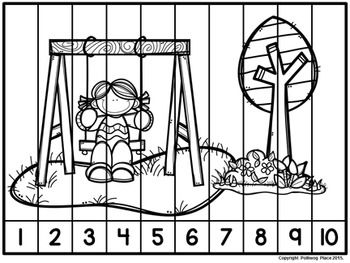 